Neurons controlling appetite made from skin cellsFebruary 27, 2015  Columbia University Medical Center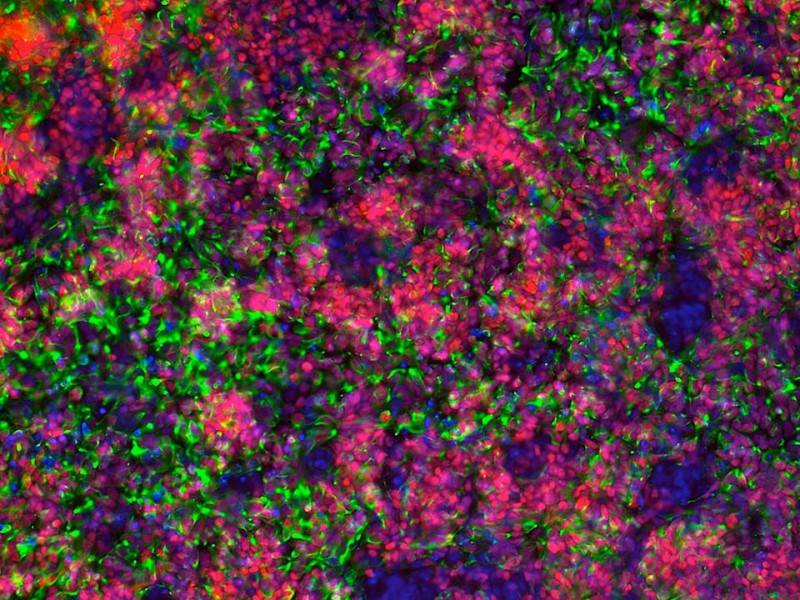 Columbia researchers have developed a method to generate hypothalamic-like neurons from human pluripotent stem cells. The hypothalamic cells, which are ordinarily inaccessible for direct investigation, will help the researchers study obesity.  Credit: Laboratory of Rudolph LeibelResearchers have for the first time successfully converted adult human skin cells into neurons of the type that regulate appetite, providing a patient-specific model for studying the neurophysiology of weight control and testing new therapies for obesity. The study, led by researchers at Columbia University Medical Center (CUMC) and at the New York Stem Cell Foundation (NYSCF), was published last month in the online issue of theJournal of Clinical Investigation.In a separate study, which appeared in the February 10 issue of the journal Development, Kevin Eggan, PhD, Florian Merkle, and Alexander Schier of Harvard University have also succeeded in creating hypothalamic neurons from iPS cells. These neurons help to regulate behavioral and basic physiological functions in the human body, including, in addition to appetite, hypertension, sleep, mood, and some social disorders. The investigators at Columbia and Harvard shared ideas during the course of the research, and these studies are co-validating."Mice are a good model for studying obesity in humans, but it would better to have human cells for testing. Unfortunately, the cells that regulate appetite are located in an inaccessible part of the brain, the hypothalamus. So, until now, we've had to make do with a mouse model or with human cells harvested at autopsy. This has greatly limited our ability to study fundamental aspects of human obesity," said senior author Rudolph L. Leibel, MD, the Christopher J. Murphy Memorial Professor of Diabetes Research, professor of pediatrics and medicine, and co-director of the Naomi Berrie Diabetes Center at CUMC.To make the neurons, human skin cells were first genetically reprogrammed to become induced pluripotent stem (iPS) cells. Like natural stem cells, iPS cells are capable of developing into any kind of adult cell when given a specific set of molecular signals in a specific order. The iPS cell technology has been used to create a variety of adult human cell types, including insulin-producing beta cells and forebrain and motor neurons. "But until now, no one has been able to figure out how to convert human iPS cells into hypothalamic neurons," said co-author Dieter Egli, PhD, assistant professor of pediatrics (in developmental cell biology), a member of the Naomi Berrie Diabetes Center, and a senior research fellow at NYSCF."This is a wonderful example of several institutions coming together to collaborate and advance research in pursuit of new therapeutic interventions. The ability to make this type of neuron brings us one step closer to the development of new treatments for obesity," said Susan L. Solomon, CEO of NYSCF.The CUMC/NYSCF team determined which signals are needed to transform iPS cells into arcuate hypothalamic neurons, a neuron subtype that regulates appetite. The transformation process took about 30 days. The neurons were found to display key functional properties of mouse arcuate hypothalamic neurons, including the ability to accurately process and secrete specific neuropeptides and to respond to metabolic signals such as insulin and leptin."We don't think that these neurons are identical to natural hypothalamic neurons, but they are close and will still be useful for studying the neurophysiology of weight control, as well as molecular abnormalities that lead to obesity," said Dr. Leibel. "In addition, the cells will allow us to evaluate potential obesity drugs in a way never before possible.""This shows," said Dr. Eggan, "how improved understanding of stem cell biology is making an impact on our ability to study, understand, and eventually treat disorders of the nervous system. Because there are so few hypothalamic neurons of a given type, they have been notoriously difficult to study. The successful work by both groups shows that this problem has been cracked."Story Source:The above story is based on materials provided by Columbia University Medical Center. Note: Materials may be edited for content and length.Journal Reference:Liheng Wang, Kana Meece, Damian J. Williams, Kinyui Alice Lo, Matthew Zimmer, Garrett Heinrich, Jayne Martin Carli, Charles A. Leduc, Lei Sun, Lori M. Zeltser, Matthew Freeby, Robin Goland, Stephen H. Tsang, Sharon L. Wardlaw, Dieter Egli, Rudolph L. Leibel. Differentiation of hypothalamic-like neurons from human pluripotent stem cells. Journal of Clinical Investigation, 2015; 125 (2): 796 DOI:10.1172/JCI79220